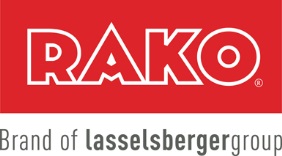 LASSELSBERGER, s.r.o.,  Adelova 2549/1,  320 00 PlzeňNejvýznamnější výrobce keramických obkladů a dlažeb v ČRhledá nové zaměstnance na volnou pozici:Obráběč kovůna univerzálních strojíchMístem výkonu práce je Lubná u RakovníkaCo vás čekápráce v plně automatizovaném moderním provozustálá ranní směnaJaké znalosti a dovednosti byste měli mítvzdělání - vyučení v oborupraxe na soustruhu, fréze, obrážečcespolehlivost, zodpovědnost, manuální zručnostCo vám můžeme nabídnoutzajímavou, samostatnou a zodpovědnou prácizázemí silné stabilní mezinárodní společnostiodpovídající finanční ohodnocenízajímavé zaměstnanecké benefity a řadu sociálních výhodNástup dle vzájemné dohody.Pokud Vás naše nabídka zaujala, zašlete svůj životopis i s kontaktními údaji na emailjana.knappova@rako.czPřípadné dotazy Vám ráda zodpoví paní Jana Knappová na tel. číslech 313 523 792, 739 681 317.Více o nás na www.rako.cz